Publicado en  el 30/10/2015 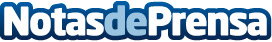 La Comisión para las Pesquerías del Atlántico Oriental (NEAFC) aprueba el Plan de gestión a largo plazo para la caballa Se incorporan mecanismos de estabilidad para limitar las fluctuaciones de TAC de un año a otro | El TAC para 2016 ha quedado establecido en 895.900 toneladas de las que a España le corresponden 33.723 toneladas | La cuota de España para 2016, una vez aplicada la multa por sobrepesca en 2009 y 2010, será similar a la de este añoDatos de contacto:Nota de prensa publicada en: https://www.notasdeprensa.es/la-comision-para-las-pesquerias-del-atlantico_1 Categorias: Industria Alimentaria Consumo Sector Marítimo http://www.notasdeprensa.es